BESTEMMELSER TIL OMRÅDE/DETALJREGULERINGSPLAN FOR<Sett inn plannavn med store bokstaver>Arkivopplysninger: 	PlanID:Saksbehandler:	Arkivsak: KOMMUNESTYRETS VEDTAK:	Saksnr.:	Møtedato: <Her gjengis teksten i vedtaket i sin helhet>Planen opphever deler av arealplan:  	Vedtatt: Ingen <evt. erstattes med planID og plannavn>	<Dato>Kommunestyrets vedtak bekreftes:________________________________	              ordførerINNLEDNINGHensikten med reguleringsplanenHovedhensikten med å lage dette planforslaget er ……….Forholdet til tidligere planvedtak og overordnede planerDenne reguleringsplan og de tilhørende bestemmelser gjelder foran tidligere vedtatte overordnede arealplaner etter plan- og bygningsloven (pbl). I tillegg til denne reguleringsplanens bestemmelser gjelder kommuneplanens arealdel med generelle bestemmelser som bl.a. beskriver krav til arkitektur, estetikk og byform, krav til boligbebyggelse og arealer for lek og rekreasjon.Henvisning til aktuell lov og forskriftI samsvar med bestemmelsene i Lov om kulturminner, skal man ved arbeid i marken, dersom det oppdages mulige kulturminner, straks stanse arbeidet i den grad det berører det mulige kulturminnet og dets sikringssone på 5 meter og varsle kulturminnemyndigheten.Forurensningsforskriftens kap. 2. klargjør krav til undersøkelser og tiltak ved opprydding i forurenset grunn ved bygge- og gravearbeider.FELLESBESTEMMELSERBestemmelser som gjelder for hele planområdet, for eksempel bestemmelser om støy og universell utforming.AREALFORMÅL (pbl § 12-5)I nødvendig utstrekning gis bestemmelser til arealformålene/ underformålene om forhold beskrevet i pbl. §12-7, pkt. 1-14.Bebyggelse og anlegg (pbl § 12-5 2. ledd, nr. 1)Boligbebyggelse		FritidsbebyggelseSentrumsformålKjøpesenterForretningerOffentlig eller privat tjenesteytingFritids- og turistformålRåstoffutvinningNæringsbebyggelseIdrettsanleggAndre typer anleggUteoppholdsarealGrav- og urnelundKombinert bebyggelse og anleggsformålAngitt bebyggelse og anleggsformål kombinert med andre angitte hovedformålSamferdselsanlegg og teknisk infrastruktur (pbl § 12-5 2.ledd nr. 2)VegBaneLufthavnHavnHovednett for sykkelKollektivnettKollektivknutepunktParkeringsplasserTrasé for teknisk infrastrukturKombinerte formål med samferdselsanlegg og/eller teknisk infrastrukturtraseer Grønnstruktur (pbl § 12-5 2. ledd, nr. 3)GrønnstrukturNaturområdeTurdragFriområderParkKombinerte grønnstrukturformålAngitt grønnstruktur kombinert med andre angitte hovedformålForsvaret (pbl § 12-5 2. ledd, nr. 4)ForsvaretUlike typer militære formålLandbruks-, natur- og friluftsformål, samt reindrift (pbl § 12-5, nr. 5)Landbruks-, natur- og friluftsformål, samt reindrift (LNFR)LNFR areal for nødvendige tiltak for landbruk og reindrift og gårdstilknyttet næringsvirksomhet basert på gårdens ressursgrunnlagLNFR areal for spredt bolig-, fritidsbolig- eller næringsbebyggelse mv.LNFR formål kombinert med andre angitte hovedformålBruk og vern av sjø og vassdrag med strandsone (pbl § 12-5, nr. 6)Bruk og vern av sjø og vassdrag med tilhørende strandsoneFerdselFarlederFiskeAkvakulturDrikkevannNaturFriluftsområderKombinerte formål i sjø og vassdrag med eller uten tilhørende strandsoneHENSYNSSONER (pbl § 11-8 jf. § 12-6)I nødvendig utstrekning angis følgende hensynssoner, med angivelse av de hensyn som skal tas, jf. pbl. 11-8 3. ledd bokstav a-f.SikringssoneStøysone FaresoneInfrastruktur Sone med angitte særlige hensynBåndleggingssoneGjennomføringssone Videreføring av reguleringsplanREKKEFØLGEBESTEMMELSER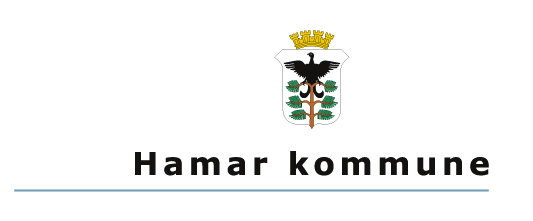 PlankartDatert: Sist revidert:BestemmelserDatert: Sist revidert:PlanbeskrivelseDatert:Sist revidert: